Наименование детского сада  ГКПП «Ясли-сад № 46 г.Павлодар»ФИО  Базарбекова Гульмира КасеновнаДолжность   воспитательСтаж работы 6 летКатегория 2Тема  «Бөлме өсімдіктері»Возрастная группа  средняяТехнологиялық карта.Білім беру саласы: Таным.Бөлімі: Қоршаған ортамен танысу.Тақырыбы: Бөлме өсімдіктері.Мақсаты: бөлме өсімдіктерін бақылау және табиғат  бұрышында еңбек өткізу.Міндеттері: 1. Балаларға өсімдіктің негізгі қажетті жағдай жасай білу дағдыларын дамыту;(күн сәулесі, нұр, жылы, ылғал)                      2. Өсімдіктерге қажет құралдарды қолдану дағдыларын ңығайту; (лупа, таяқша, т.б.)                      3. өсімдіктерге қомқорлық сезімін тәрбиелеу.Алдын ала жұмыс жасау.Өсімдіктерді табиғат  бұрышында қадағалау (пішіні, құрамы)Өсімдіктерді зерттеу нәтижесін жасау.Өсімдіктерде тәжірибе жасап, білімдерін толықтырып, қажетті заттарды айту.Қолданылатын көрнекілік құралдар: суреттер, ойыншықтар, карточкалар, фикус пен герань суреті, Эйлер шеңбері, тірек сызба (қорытындыға).Қажетті құрал-жабдықтар: су құйғыштар, су сепкіштер, таяқшалар, клеенка, лупалар, қылқаламдар, щеткалар, шүберектер, шалғыштар, сиқырлы қорап.Сөздік жұмыс:  су құйғыш, су сепкіш.Әдіс-тәсілдер: көрсету, түсіндіру, тізбек сызбамен жұмыс, Эйлер шеңбері.Күтілетін нәтиже:Біледі: суаруды, қопсытуды, су себуді шаң сүртуді.Игерді; өсімдіктердің қырлысын, күтуді                                     Меңгерді. Қажетті құралдарды көрсетіп, дұрыс айтуды               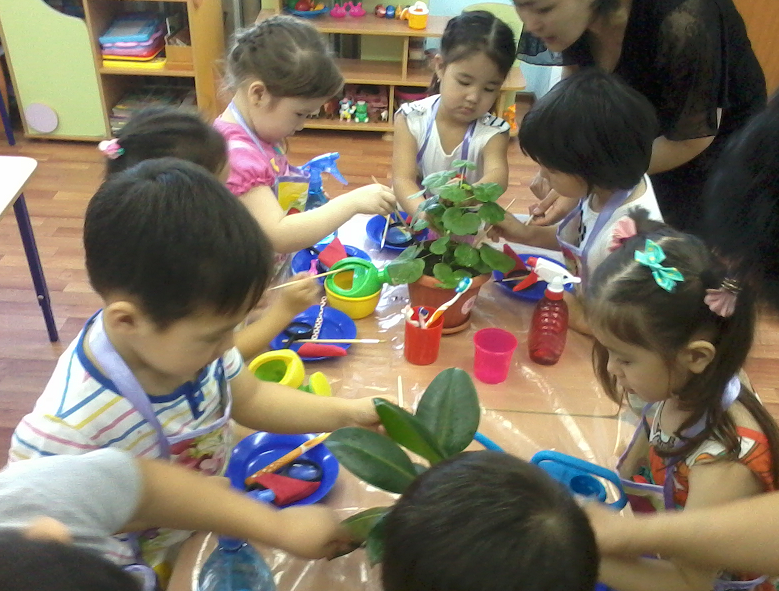 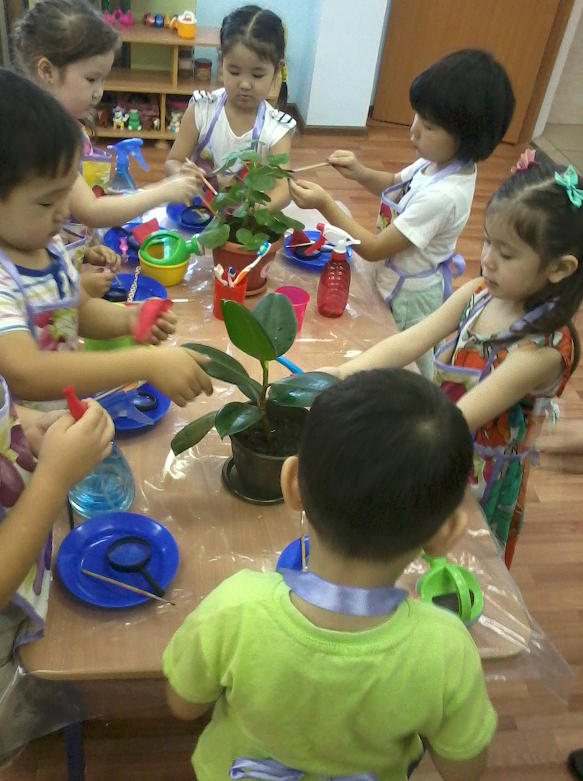 Оқу іс-әрекет кезеңдеріТәрбиешінің іс-әрекетіБалалардың іс-әрекетіМотивациалық-қозғаушылықЖылулық шеңберіАрмысың, ардақты Аспан-ата!Армысың мейірімді Жер-ана!Армысың шұғылалы алтын күн!Қайырлы таң қайырлы күн,Қуанатын күн бүгін!«Сиқырлы қорап» дидактикалық ойыны. Мақсаты: гүлге керек затты табу.Жеке-жеке, хормен жауап береді.Қораптан таныс заттарды алып, олардың аттарын атайды.Ұйымдастырушылық-ізденушілікЖаңа сөздермен таныстырады.-Балалар біздің топтын аты қалай аталады?-Дұрыс, балалар гүлдер деп аталады.Біз өз табиғат бұрыштағы  гүлдерді қарап көрейік олармен не болды? -Олар қандай?-Осы гүлдер қайда өседі?-Дұрыс, олар сол үшін бөлме гүлдері деп аталады.-Олар неге далада өспейді?-Дұрыс бөлме өсімдіктерге жылу қажет, олар сол кезде жақсы өседі.-Қарандаршы балалар, бәрі гүлдер ыдыста өседі.Гүл өсіру тізбекпен жұмыс-Мына ыдыста не бар? -Не саламыз?- Гүлдер әдемі өсу үшін не қажет?-Ол дұрыс өсу үшін тағы не қажет?-Дұрыс, гүлге су, жер, жылу қажет.Сурет бойынша жұмыс Гүл құрамы. -Енді, балалар қарандаршы гүлде не бар.Суретке қарап салыстырамыз. - Жапырақтары  қандай? Әр гүлді сипаттаймыз.Хлорофитум - жапырақтары ұзын, ала, сырғанақ, жылтыр.Ал енді балалар, шалғыш тағып зерттеу жасаймыз. Осы айтқан сөздерді істе қолданамыз.Зерттеу өткізу гераньмен, фикуспен. 1.Суару.(Гүлдің жапырағын абайлап үстап су құямыз )2.Қолға ағаштарды алып қопсыту.(шетінен ортасына қарай)3.Су себу.- қылқаламмен шаң сүрту (герань) – шүберекпен шаң сүрту (фикус)4.Лупамен зерттеу. Жапырақтың әр тамырларын көру.5.Зерттеуді қорытындылау.- Гүлге не қажет?- Не қолдандық?Сергіту сәтіТербеледі ағаштар,Алдынан жел соғады.Кіп-кішкентай ағаштар, Үп-үлкен болып өседі.Эйлер шеңбері.Ал енді, балалар тақтаға қарайық.- Қандай гүлдерді зерттедік? - Осы екі гүл немен ұқсайды?- Фикустың жапырағы қандай?- Гераньдікі қандай?- Түстері қандай?- Сабақтары бар ма?- Су  сепсек, жапырақта қала ма?Фикуста гүл жоқ, ал герань гүлденеді.су құйғыш, су сепкішБіздің топтын аты Гүлдер деп аталады.Гүлдер әдемі, нәзік.Олар бөлмеде өседі.Өйткені, дала суық. Олар тонып қалады.Ыдыста жер бар.Тұқым саламыз.Су қажет.Қопсыту керек, су құю.Гүлде – тамыр, сабағы, жапырақтары, гүлдер.Балалар әр гүлді ұстап көреді және сипаттайды.Фиалка- кішкентай, жапырақтары домалақ; жапырақтардың беті бархат сияқты, сия түсті гүлдері бар.Балалар шалғыш тағып өз таңдаған орындарына тұрады.Гүлім өс. Әдемі бол.Сөздік жұмыс: суаруҚопсыту Су сепкішШаң сүртуЕкі қолды көтеріп тербету, алақанмен бетке желпіту.ОтыруТұру Карточкаларды қояды.Герань мен фикусЖапырақтармен, үй өсімдіктері, сабағы бар, тамыры бар.Фикустың жапырағы жалпақ.Гераньдікі домалақ.Ашық жасыл гераньда, ал қою жасыл фикуста.Сабақтары бар.Су гераньда қалады, ал фикуста ағып кетеді.Рефлексиялық-түзетушілікТірек сызба- Гүлге не қажет?- Сабақтан не күтеміз?- Не қызық болды?Гүлге - ауа, күн, жер, су, қопсыту керек, су себу керек.